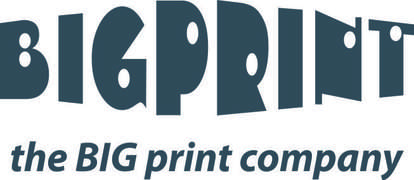 1998 óta működő Vizuál-kommunikációs nyomdatermékeket gyártó digitális nyomda Nyomdai utómunka munkatársat keresünkPályakezdők jelentkezését is várjuk, betanítást vállalunk!Részlegeink feladatai:Nyomdai termékek vágása, hegesztéseNyomdaipari termékek ragasztása, hajtogatása, összeállításaNyomdaipari termékek szakszerű csomagolásaPontos, precíz munkavégzésElvárások:Önálló munkavégzés Megbízhatóság, mobilitásCsapatszellemElőny:Azonos vagy hasonló munkakörben szerzett szakmai tapasztalatNyomdaipari végzettségAmit kínálunk:Két műszakos munkarend (műszakpótlék, alapbéren felül)Biztos háttérAki dolgozni akar, az fejlődik (előrelépési lehetőség)Segítőkész munkatársakTeljes bejelentésMUNKAVÉGZÉS HELYE:1095 BudapestJelentkezés módja:Amennyiben hirdetésünk felkeltette érdeklődését, jelentkezzen fényképes önéletrajzzal az hrbph@bigprint.eu e-mail címen, és kérem, tüntesse fel: "Utómunka" 